INDICAÇÃO Nº            ASSUNTO: SOLICITA PROVIDÊNCIAS PARA A REALIZAÇÃO DE OPERAÇÃO CATABUGIGANGA NA RUA JOÃO FRANCO DE CAMARGO NO BAIRRO JARDIM VIRGÍNIA, CONFORME ESPECIFICA.Senhor Presidente:INDICO ao Senhor Prefeito Municipal, nos termos do Regimento Interno desta Casa de Leis, se digne Sua Excelência determinar a Secretaria de Meio Ambiente, providências para a realização da Operação Catabugiganga na rua João Franco de Camargo no bairro Jardim Virgínia.A medida ora proposta visa atender solicitações constantes dos moradores que estão incomodados com o acúmulo de materiais inservíveis. Assim, a referida operação evitaria o descarte inadequado de tais materiais em terrenos baldios, praças, córregos e rios da Cidade.SALA DAS SESSÕES, 29 de junho de 2016.THOMÁS ANTONIO CAPELETTO DE OLIVEIRAVereador - PSDB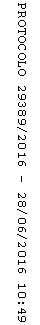 